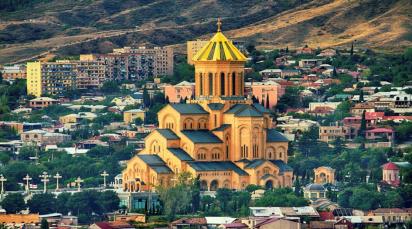 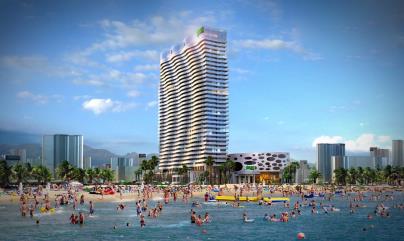 СБОРНЫЙ ГРУППОВОЙ ТУР1000+1 восторг от красот Чарующей ГрузииГарантированные заезды по воскресеньям/понедельникам: 8 дней/7 ночейТбилиси – Кахетия: Гомбори, Цинандали, Телави, Сигнахи – Мцхета – Боржоми – Ахалцихе – Кутаиси – Батуми – Горная Аджария – Батуми - Тбилиси.  1 ДЕНЬ. Прибытие в жемчужину Закавказья  – город красавец Тбилиси, трансфер и размещение в отеле.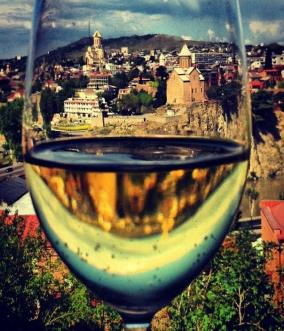 Далее выезд на экскурсию для ознакомления с основными достопримечательностями столицы.
Тот, кто хоть раз любовался изумительной панорамой города, которая открывается неожиданно по-новому с каждой из окружающих Тбилиси гор, или гулял по очаровательному проспекту Руставели, набережным Куры или по узким улочкам  Старого города, согласиться с утверждением, что одна из прелестей Тбилиси - разнообразие. Природа здесь как бы сливается с рук человеческих, накладывает свой отпечаток на улицы и площади, дома и соборы, удивляющие сплавом свободных и разных пропорций, иногда исчисляется столетиями, сплавом, который придает городу особую романтическую прелесть, какой-то особый, неповторимый колорит.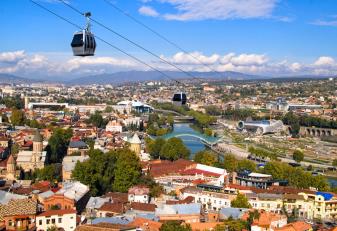 
Кафедральный собор «Самеба» - символ грузинского возрождения, единства и бессмертия. Он возвышается в центре Тбилиси на вершине горы св.Ильи. 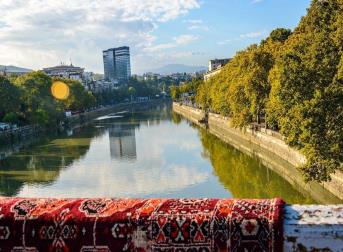 Далее переезд к памятнику основателю города Тбилиси великому грузинскому правителю Вахтангу Горгасали. Храм Метехи – стены храма сложены в классической грузинской технике. Поражает точность тески камней и их кладка. С Метехского плато открывается чудесный вид на старую часть города Тбилиси.Далее на новом подъемнике мы с Вами всего за несколько минут окажемся на крепости «Нарикала», где нам откроются интригующие завораживающие виды этой легендарной столицы Грузии. Крепость Нарикала – цитадель в сердце старого города, она на протяжении 15 столетий вместе с Метехским замком была главным военно-оборонительным укреплением города. Здесь начало пешей прогулки по старому городу! У Вас будет возможность почувствовать колорит старого Тифлиса.  В далеком прошлом эти улицы являли собой узкие проходы, тесно застроенные торговыми лавками, ремесленными мастерскими и были самыми многолюдными уголками города. Сегодня здесь по-прежнему много людей. Планировка улиц сохранена. Огромное количество кафе, баров, ресторанов и магазинчиков привлекают местных жителей и туристов, а с ночи, продолжается ночная жизнь. Старинные серные бани находятся на самом древнем месте города Тбилиси. Все банные помещения, находятся ниже уровня земли и  перекрыты полукруглыми сводами. Бесподобный памятник великому режиссеру Серго  Параджанову. 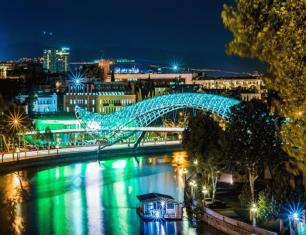 Посещение современного моста, которому было дано названием МОСТ МИРА президентом страны. Свободное время. Ночь в отеле. 2 ДЕНЬ. Завтрак в отеле. 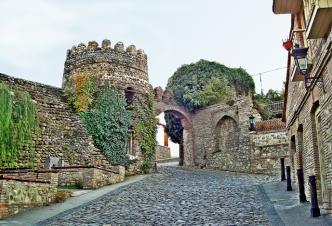 Выезд в восточную часть Грузии - Кахетию - местность лозы, родину грузинского виноделия и регион с интереснейшими памятниками архитектуры. Мы посетим монастырский комплекс Св. Георгия  «Бодбе».  Бодбийский  монастырь  IV века  -  обитель,  где  покоится  святая  равно престольная  Нина,  просветительница  Грузии.Далее посетим  винный Марани, где Вас ждет дегустация виноградной водки - чача и кахетинского добротного вина. Уходя, Вы останетесь довольными и сытыми, и  с массой позитивных впечатлений.Обзорная  экскурсия  по  недавно  отреставрированному  городу  любви,  маленькому,  красивому Сигнахи,  который  славится  своей  одноименной   крепостью,  входящую в  список  самых  известных  крепостей  Грузии. 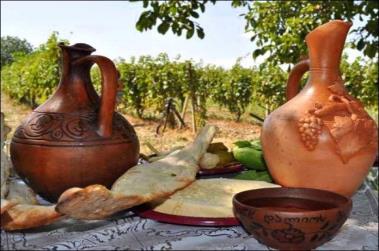 Прибытие в Телави. Обзорная экскурсия по славному город Телави и посещение - музея «Цинандали» - заложенного в XIX веке во владениях известного грузинского поэта, князя Александра Чавчавадзе. Английский парк при поместье поразит Вас своей красотой.  Далее по живописным местам Гомборского перевала мы вернемся в Тбилиси. Вечером Вас ожидает невероятно вкусный ужин в национальном ресторане с фольклорной программой и грузинским вином. Ночь в отеле Тбилиси.3 ДЕНЬ. Завтрак в отеле.  Свободный день. По желанию можно заказать факультативные экскурсии (за доп. плату): 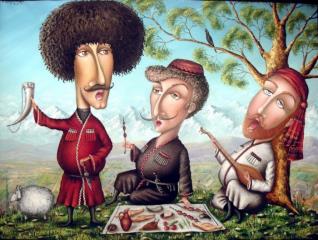 Увидеть красоту грузинских гор благодаря экскурсии Ананури-Гудаури – Казбеги История Грузии откроется перед Вами на экскурсии Гори (музей Й.В. Сталина)- и Уплисцихе каменный город. Насладиться красотой монастырского комплекса «Давид Гареджи», расположенного в скалах Кахетинского региона. 4 ДЕНЬ. Завтрак в отеле. Освобождение номеров. Выезд в западную часть Грузии. Первое что мы посетим: 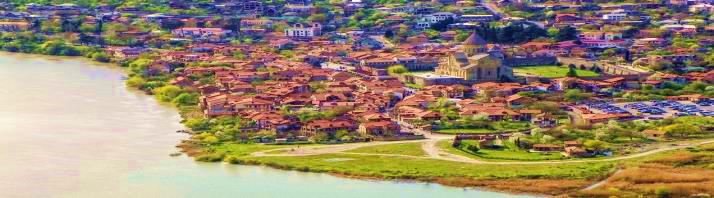 «Мцхета» (Второй Иерусалим) – древнейший, очень красивый город, в котором был царский стол. Над  Мцхета  как-бы  «парит  в  воздухе», древний  монастырь  VI века  «Джвари»  откуда открывается прекрасная панорама. (В Иерусалиме есть  церковь  с  таким  названием).В  самом  Мцхета  очень  много  старинных  церквей,  с  некоторыми из них Вас  ознакомит  гид  компании: Кафедральный  собор ХI века  «Светицховели»,  который  является  святым  местом  для  каждого  православного  -  в  соборе  хранится  хитон  Иисуса  Христа, в  котором  он  был  распят. Во Мцхета,  у  Вас  будет  возможность  посетить грузинскую крестьянскую гостеприимную семью, где проведем дегустацию грузинских вин и чачи + уроки грузинской кухни + крестьянский грузинский вкуснейший обед, который Вам запомнится на долго. Вино домашнего изготовления 2-х сортов - красное, белое и чача. Дегустатор  -  сам  винодел  поведает  Вам  всю  историю  виноградной  культуры  и  производства  вина  в  Грузии. 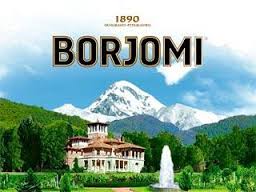 После обеда и дегустации мы продолжаем наш путь в Боржоми. Боржоми – очень красивый регион, знаменит своими источниками целебной минеральной воды, открытыми в первой половине прошлого века. 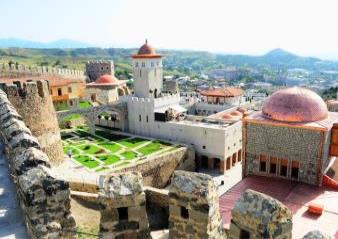 А так же вниманию туристов  будет представлен  всем известный своей великолепностью парк  «Боржоми», где прямо из источников попробуем лечебной водички «Боржоми».Прибытие в Ахалцихе. Город Ахалцихе (старое название Ломсия) является административным центром региона Самцхе-Джавахети и Ахалцихского района. Город расположен в котловине Ахалцихе, на берегах реки Поцхови, на высоте 1000 м. над ур. моря. Здесь мы посетим крепость Рабат. Рабат это один большой город в городе. Громадная территория крепости Рабат отличается сложной системой фортификационных сооружений: есть и здания, оставшиеся от турецкого господства, - мечеть, музей - где можно ознакомиться как с богатым прошлым местных красот, так и с современными достижениями.Размещение и ужин в гостином доме в Ахалцихе. Ночь в Ахалцихе.5 ДЕНЬ. Завтрак в отеле. 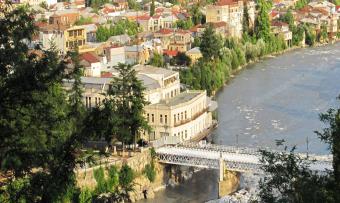 Выезд в Аджарию через Кутаиси. Легендарный Кутаиси – центр Имеретинского региона, расположившись на обоих берегах реки Риони, среди живописных пейзажей западной Грузии, дышит историей и вдохновением.По дороге посетим Монастырь Баграти - Успения Богородицы. Один из самых больших храмов в Грузии и один из важнейших по своей исторической роли.Батуми – сердце Аджарии. Это изумительно красивый город, в который Вы обязательно захотите приехать вновь и вновь. Первое, что мы посетим сегодня из красот Аджарии – это один из самых больших и самых разнообразных ботанических садов мира. Детище известного русского ботаника и географа Андрея Краснова.  На огромной территории сада собрана коллекция из 2037 единиц древесных пород. Лишь 104 из них кавказского происхождения, а остальные привезены из разных уголков планеты. Размещение в отеле Батуми. Свободное время. Ночь в Батуми.6 ДЕНЬ. Завтрак в отеле.  Пешая 2х часовая экскурсия по Батуми. 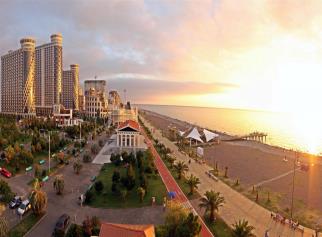 Посетим площадь Аргонавтов со статуей Медеи. Посещение Батумской Пиацы - площадь Европы,  так же посещаем мечеть «Орта Джаме», Батумский морской вокзал, памятник Нептуна,  Батумский драматический театр, и знаменитые Астрономические часы на золотой Башне. После поднимемся на подъемниках так высоко, что сможем увидеть весь Батуми как на ладони. Далее выезд на обед. Вас ожидает невероятно вкусный обед в горах в национальном ресторане «Ninias bagi», где Вы насладитесь вкуснейшей Аджарской кухней и самыми особенными в этом регионе хинкали, так как только здесь их готовят по старинному рецепту.  Здесь же у Вас пройдет дегустация Аджарского вина и чачи. 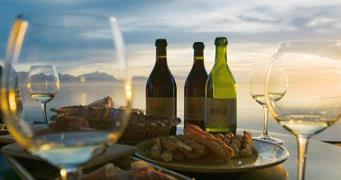 По желанию туристов, факультативно, мы предлагаем экскурсию в Горную Аджарию.  Горная Аджария – одно из красивейших мест на Земле. Незабываемый отдых в горах. Во время тура Вы сможете набраться живительной энергией в горном водопаде Махунцети, насладиться красотой моста Святой Тамары, посетить места силы, полностью слиться с дикой природой. *Вечером выезд на экскурсию по вечернему Батуми. И первое что сделаем, отправимся на лазерное шоу - танцующие фонтаны. А так же туристы  посетят  Батумскую гигантскую металлическую любовь. Ночь в Батуми. 7 ДЕНЬ. Завтрак в отеле.  Свободный день для самостоятельного отдыха на море или факультативная экскурсия в : Каньон Мартвили. 
Продолжительность экскурсии весь день.  45$ 1 чел 
Монастырский комплекс  Мартвили (Чкондиди)  был построен в первой половине VII века на месте страдания древних мучеников. Использовался как царская усыпальница для князей Самегрело. Название происходит от мегрельского слова "чкони" - дуб. То есть, это "Большой дуб" - Чкони-Диди.  Монастырь на протяжении многих веков являлся религиозно-просветительским центром. Главный собор назван «Блаженны Девственные» , а к северу от собора находится миниатюрная каменная церковь, которая называется собор Святого Рождества. Главный собор имени Богоматери был разрушен во время турецко-арабского нашествия. В Х веке царь абхазов Георгий II реконструировал комплекс, перенес туда мощи святых и основал мартвильскую епархию. 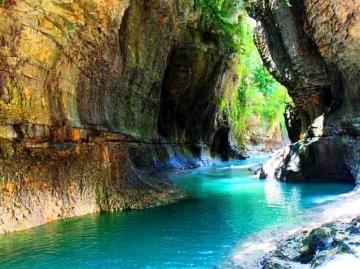 Каньон Мартвили. Разве нужно описывать то, что нужно увидеть своими глазами? Умопомрачительные ущелья глубиной достигающие 40 метров, общая протяженность каньона около километра, 7 метровый мощнейший водопад, огромные лианы и скалы, покрытые многовековыми мхами. Это зрелище захватывает дух, и Вы обязательно должны там побывать!!! Ночь в отеле Батуми. 8 ДЕНЬ. Завтрак в отеле. В 06:30 трансфер на ЖД вокзал Батуми. В 07:30 переезд на комфортабельном поезде в Тбилиси и прибытие в 12:30. Трансфер в аэропорт Тбилиси.Завершение обслуживания. Счастливое возвращение домой.                    *Туры защищены авторским правом! В стоимость тура входит:Трансферы из аэропорта Тбилиси и обратно в день начала и окончания тура Весь трансфер во время тураВсе указанные в туре экскурсииОбслуживание квалифицированного гидаПроживание в гостиницах в Тбилиси «Престиж палас» 3* с ВВ, Ахалцихе гостиный дом «Рио» с НВ, Батуми «Престиж палас» 3* с ВВВсе входные билеты Подъемники в Тбилиси и БатумиДегустации вин и чачи в СигнахиДегустация Аджарского вина и чачиОбед во Мцхета + дегустации вина и чачи + уроки грузинской кухниПосещение поместья и парка  князя Александра Цинандали Ужин в национальном ресторане в Тбилиси с шоу программой Обед в национальном ресторане в Батуми в горах на природе Ужин в гостином доме в Ахалцихе  Билеты на поезд Батуми – Тбилиси (2-ой класс)В стоимость тура НЕ входит:Карманные расходыЧаевые гидам и водителям *Экскурсия по вечернему Батуми возможна только при хороших погодных условиях.* Так как тур носит сборный характер, порядок экскурсий может меняться, при этом наполнение тура остается без изменений.*07.10-10.10 размещение  в отелях  «Престиж Палас» 3* и  «Мари Луис» 3*.  
*21.10-24.10 размещение  в отеле  «Эпик» 3*. 
*Остальные даты,  размещение в отеле « Престиж палас» 3*.               МЫ ЖДЕМ ВАС В ГРУЗИИ